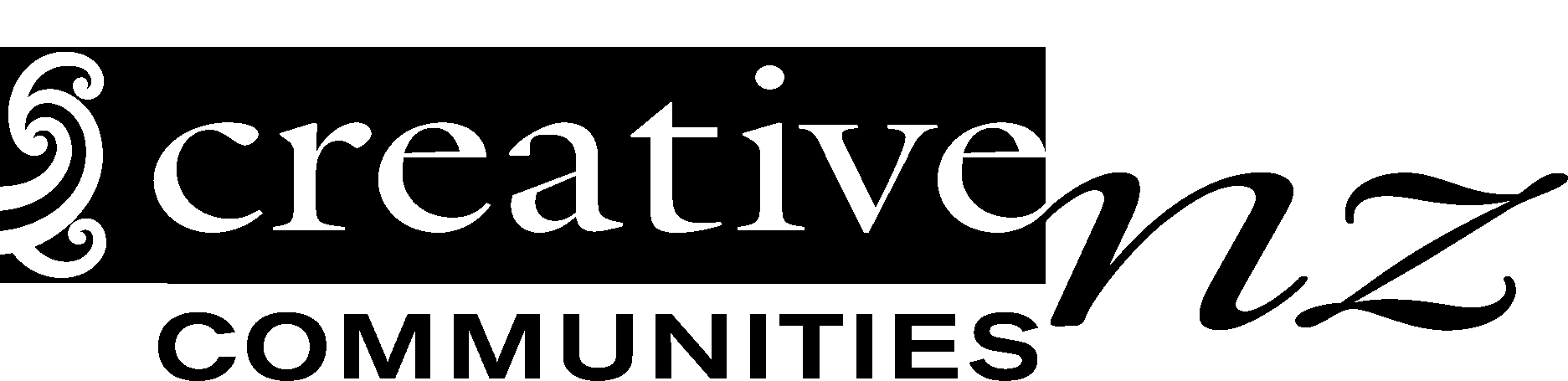 Written Summary of Project (200 words MAX)  ____________________________________________________________________________________________ Office use only: (list previous CCS funding received)DateProjectProjectAmount received Completion reportReceipts supplied